         Государственное учреждение - Орловское региональное отделение
         Фонда социального страхования Российской Федерации
       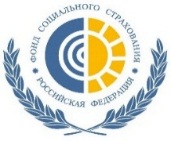          302030, г. Орел, ул. Степана Разина, д. 5
         тел.: (4862) 54-80-80 (приемная), 54-80-94 (пресс-служба)Пресс-релизВыплаты пострадавшим на производстве проиндексированыС 1 февраля 2021 года единовременные и ежемесячные страховые выплаты по обязательному социальному страхованию от несчастных случаев на производстве и профзаболеваний проиндексированы на 4,9%. Соответствующий коэффициент индексации утвержден Постановлением Правительства РФ от 28.01.2021 №73 «Об утверждении коэффициента индексации выплат, пособий и компенсаций в 2021 году». Повышение коснется всех страховых выплат, назначенных до 1 февраля 2021 года. Так, ежемесячные страховые выплаты не могут превышать максимального размера 83 502,9 рубля. А максимальная сумма, исходя из которой определяется размер единовременной страховой выплаты, составляет 108 600,52 рубля.Отделение Фонда обращает внимание, что, согласно п.7 ст.15 Федерального закона от 24.07.1998 № 125 "Об обязательном социальном страховании от несчастных случаев на производстве и профессиональных заболеваний", ежемесячные страховые выплаты производятся страховщиком не позднее истечения месяца, за который они начислены.Посмотреть сведения по начисленным страховым выплатам в связи с несчастным случаем на производстве или профессиональным заболеванием можно в Личном кабинете получателя услуг Фонда социального страхования Российской Федерации lk.fss.ru. Пароль и логин такой же, как и на портале www.gosuslugi.ru.___________________Информация Орловского регионального отделения Фонда